СУМСЬКА МІСЬКА РАДАVІІ СКЛИКАННЯ XLVIII СЕСІЯРІШЕННЯЗ метою врегулювання організаційно-процедурних питань погодження проектів рішень Сумської міської ради та оприлюднення на офіційному веб-сайті Сумської міської ради інформації про зміну статусу рішень Сумської міської ради, ураховуючи звернення Сумського обласного територіального відділення Антимонопольного комітету України від 17.07.2018 № 01-29/1020, керуючись статтею 25 Закону України «Про місцеве самоврядування в Україні», Сумська міська радаВИРІШИЛА:1. Унести зміни до Регламенту роботи Сумської міської ради VII скликання, затвердженого рішенням Сумської міської ради від 26 листопада 2015 року № 1-МР (зі змінами), а саме:1.1. Доповнити підпункт 4.1. частини четвертої статті 3 Регламенту наступним змістом:«- відповіді на депутатські запити;- декларації осіб, уповноважених на виконання функцій держави або місцевого самоврядування.».1.2. Доповнити підпункт 4.3. частини четвертої статті 3 Регламенту наступним змістом:«- звіти про роботу постійних комісій.».1.3. Доповнити частину четверту статті 21 Регламенту наступним змістом:«- заяви про конфлікт інтересів.».1.4. Статтю 27 Регламенту доповнити пунктом 2, відповідно змінивши нумерацію послідуючих пунктів:«Проекти рішень з земельних питань, документи по яких приймаються управлінням «ЦНАП у м. Суми» Сумської міської ради згідно з переліком послуг, розробляються структурним підрозділом Сумської міської ради, у відповідності до наданих повноважень (надалі Розробник).Проекти рішень надсилаються Розробником електронним листом з офіційних електронних адрес до відділу з організації діяльності рад із зазначенням теми листа «Проекти рішень для включення до порядку денного постійної комісії».Відділ з організації діяльності рад формує проект порядку денного питань постійної комісії з обов’язковим включенням проектів рішень, надісланих на офіційну електронну адресу у відповідності до частини другої даного пункту.У випадку, якщо протягом 10 календарних днів з моменту включення питань до порядку денного постійної комісії проекти рішень, які у відповідності до вимог законодавства потребують термінового розгляду, не були розглянуті або були розглянуті, але по них не були прийняті рішення, суб’єктом нормотворчої ініціативи відповідного проекту рішення визнається Сумський міський голова, а Розробник розпочинає процедуру візування проектів рішень з цих питань.».1.5. Статтю 27 доповнити пунктами:«4. Проект рішення міської ради про затвердження програм готують відповідні виконавчі структури ради спільно з профільними постійними комісіями.5. Проекти програм на розгляд ради подаються виконавчим комітетом, а співдоповіді роблять голови відповідних постійних комісій.».1.6. Статтю 28 Регламенту доповнити частиною одинадцятою наступного змісту:«11. В назві проектів рішень щодо земельних питань розробнику вказувати повне найменування юридичної особи, прізвище, ім’я, по батькові фізичної особи, фізичної особи-підприємця, громадянина стосовно яких буде розглядатися питання та адресу земельної ділянки.».1.7. Підпункти 1-3 частини четвертої статті 29 Регламенту викласти в новій редакції:«1) суб’єкт нормотворчості (ініціатор розгляду питання), окрім міського голови;2) розробник проекту рішення;2-1) у разі розроблення проекту рішення підприємством, установою, організацією - також керівник виконавчого органу міської ради за належністю;3) посадова особа розробника, на яку покладено ведення правової роботи (за наявності такої посади);».1.8. У підпункті 4 частини четвертої статті 29 Регламенту слова «бюджетних відносин» замінити словом «інвестицій».1.9. Частину четверту статті 29 доповнити реченням:«Під візами у нижньому лівому кутку проставляються прізвище та контактний телефон автора/виконавця проекту рішення.».1.10. Частину п’яту статті 29 Регламенту викласти у такій редакції:«5. Для розгляду та візування проекту рішення суб’єктам, зазначеним у частині 4 цієї статті, надається достатній час, що, як правило, не може перевищувати двох робочих днів. У разі наявності поважних причин, у т.ч. необхідності складання висновків, письмових зауважень, пропозицій до проекту рішення тощо, для його розгляду та візування надається чотири робочі дні.».1.11. Доповнити статтю 29 Регламенту частиною сьомою наступного змісту:«7. Розробник проекту рішення (окрім суб’єкта нормотворчості, який визначений пунктами 2 та 3 статті 25 Регламенту) зобов’язаний забезпечити погодження проекту рішення, що стосуються питань демонополізації економіки, розвитку конкуренції і підприємництва, антимонопольного регулювання, з територіальним відділенням Антимонопольного комітету України у порядку, визначеному Положенням про порядок погодження з органами Антимонопольного комітету України рішень органів державної влади, органів адміністративно-господарського управління та контролю, органів місцевого самоврядування щодо демонополізації економіки, розвитку конкуренції та антимонопольного регулювання.».1.12. Частину другу статті 30 доповнити реченням наступного змісту:«Проект рішення міської ради підготовлений суб’єктом нормотворчості, який визначений пунктами 2 та 3 статті 25 Регламенту оприлюднюється на офіційному сайті Сумської міської ради в мережі Інтернет у день передачі електронного варіанту проекту рішення Сумської міської ради до відділу з організації діяльності ради.Проекти рішень міської ради оприлюднюються на офіційному сайті Сумської міської ради в мережі Інтернет протягом двох робочих днів після надходження їх електронного варіанту до відділу з організації діяльності ради.».1.13. Другий абзац частини першої статті 32 викласти в редакції:«Ранкові засідання міської ради проводяться з 09.00 до 12.00 з перервою з 12.00 до 13.00, вечірні засідання – з 13.00 до кінця розгляду питань порядку денного. Після розгляду питань порядку денного до 30 хвилин – різне.».1.14. Пункт 2) частини другої статті 34 викласти в редакції:«2) виносить на обговорення питання порядку денного, оголошує їх повну назву та ініціаторів внесення;».1.15. Пункт 2 статті 37 Регламенту викласти в наступній редакції:«Не пізніше ніж за 20 робочих днів до початку пленарного засідання сесії міської ради належним чином оформлені, завізовані та оприлюднені на офіційному сайті Сумської міської ради паперові варіанти проектів рішень міської ради разом з листами погодження розробник передає до відділу з організації діяльності ради для формування матеріалів сесії, крім випадків, визначених пунктом 3 статті 30 Регламенту.».1.16. Частину першу пункту 5 статті 37 Регламенту замість «Матеріали до кожного питання, внесеного на сесії, мають містити» записати «Матеріали до кожного питання, внесеного на сесії, можуть містити».1.17. Частину десяту статті 37 вилучити, відповідно змінивши нумерацію.1.18. Частину четверту статті 63 Регламенту викласти в такій редакції:«4. Інформація про скасування/втрату чинності/зупинення дії рішень Сумської міської ради підлягає оприлюдненню відповідно до затвердженого порядку роботи з офіційним сайтом Сумської міської ради. Після прийняття міською радою рішення, яке має ознаки нормативного акту (порядки, положення, інструкції, правила тощо) розробник протягом 5 днів здійснює заходи з розміщення рішення або внесення змін до існуючого запису на офіційному сайті Сумської міської ради в мережі Інтернет у підрозділі «Реєстр чинних нормативних актів» розділу «Документи» та, за необхідності, у розділі «Городянину».Для цього розробник надсилає до 15 числа кожного місяця на офіційну електронну адресу правового управління міської ради інформацію про прийняті/скасовані/визнані такими, що втратили чинність/змінені нормативні акти Сумської міської ради за напрямком своєї діяльності із зазначенням в темі листа «Для оновлення Реєстру чинних нормативних актів». В інформації має бути зазначено: назву розділу Реєстру чинних нормативних актів, в якому необхідно оновити дані; дату, номер та назву рішення Сумської міської ради, відомості про яке необхідно розмістити/змінити/видалити. До інформації додається рішення Сумської міської ради, суду чи розпорядження міського голови, на підставі якого необхідно оновити дані, у вигляді файлів, назва яких повинна містити дату та номер відповідного рішення чи розпорядження. У разі внесення змін до нормативного акту відповідний виконавчий орган міської ради систематизує їх в одному документі з посиланням на рішення, на підставі якого відбулися зміни, і також надсилає його разом з інформацією до правового управління міської ради у вигляді файлу з назвою «Чинне рішення Сумської міської ради від _________ номер ________ зі змінами». Правове управління міської ради перевіряє надану інформацію, вносить відповідні зміни до Реєстру чинних нормативних актів та передає його в електронній формі департаменту комунікацій та інформаційної політики для розміщення на офіційному сайті Сумської міської ради.Рішення Сумської міської ради надіслані зі сторонніх електронних адрес та без зазначення теми листа не підлягають оприлюдненню. Розробник рішення несе відповідальність за відповідність та достовірність електронного варіанту з його друкованим примірником та за його своєчасну передачу для оприлюднення.».2. Дане рішення набирає чинності з моменту оприлюднення на офіційному веб-сайті Сумської міської ради.Сумський міський голова						     О.М. ЛисенкоВиконавець: Чайченко О.В._________   31.10.2018 Рішення доопрацьовано і вичитано, текст відповідає оригіналу прийнятого рішення та вимогам статей 6 – 9 Закону України «Про доступ до публічної інформації» та Закону України «Про захист персональних даних».Проект рішення завізували:В.о. начальника правового управлінняСумської міської ради								І.В. КальченкоПерший заступник міського голови					В.В. ВойтенкоВ.о. начальника відділу з організаціїдіяльності ради Сумської міської ради								С.А. КоніковаСекретар Сумської міської ради						А.В. Баранов	                           О.В Чайченко									____________ 31.10.2018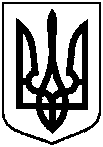 від 31 жовтня 2018 року № 4060-МРм. СумиПро внесення змін до Регламенту роботи Сумської міської ради VII скликання, затвердженого рішенням Сумської міської ради від 26 листопада 2015 року № 1-МР (зі змінами)